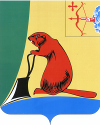 ТУЖИНСКАЯ РАЙОННАЯ ДУМА КИРОВСКОЙ ОБЛАСТИРЕШЕНИЕпгт ТужаОб утверждении Положения о порядке обращения за ежемесячной доплатой к страховой пенсии по старости (инвалидности), назначения, перерасчета и выплаты доплаты к страховой пенсии лицам, замещавшим муниципальные должности Тужинского муниципального районаВ соответствии с пунктом 8 статьи 5 Закона Кировской области от 08.07.2008 № 257-ЗО «О гарантиях осуществления полномочий депутата, члена выборного органа местного самоуправления, выборного должностного лица местного самоуправления в Кировской области», Тужинская районная Дума РЕШИЛА:1. Утвердить Положение о порядке обращения за ежемесячной доплатой к страховой пенсии по старости (инвалидности), назначения, перерасчета и выплаты доплаты к страховой пенсии лицам, замещавшим муниципальные должности Тужинского муниципального района.3. Признать утратившими силу решения Тужинской районной Думы:- от 10.11.2008 № 34/282 «Об утверждении Положения о порядке обращения за доплатой к пенсии, назначения и выплаты доплаты к пенсии лицам, замещавшим муниципальные должности Тужинского района»;- от 24.03.2010 № 52/420 «О внесении изменений в решение Тужинской районной Думы от 10.11.2008 № 34/282 «Об утверждении Положения о порядке обращения за доплатой к пенсии, назначения и выплаты доплаты к пенсии лицам, замещавшим муниципальные должности Тужинского района»;- от 31.08.2015 № 61/382 «О внесении изменений в решение Тужинской районной Думы от 10.11.2008 № 34/282 «Об утверждении Положения о порядке обращения за доплатой к пенсии, назначения и выплаты доплаты к пенсии лицам, замещавшим муниципальные должности Тужинского района».4. Настоящее решение вступает в силу после его официального опубликования в Бюллетене муниципальных нормативных правовых актов органов местного самоуправления Тужинского муниципального района Кировской области.Глава Тужинского района				Е.В. ВидякинаПредседатель Тужинской районной Думы		Е.П. ОносовПриложение 		УТВЕРЖДЕНО		решением Тужинской	районной Думы		   от 10.11.2016 № 4/21ПОЛОЖЕНИЕо порядке обращения за ежемесячной доплатой к страховой пенсии по старости (инвалидности), назначения, перерасчета и выплаты доплаты к страховой пенсии лицам, замещавшим муниципальные должности Тужинского муниципального районаI. Общие положения1.1. Положение о порядке обращения за ежемесячной доплатой к страховой пенсии по старости (инвалидности), назначенной в соответствии с Федеральным законом «О страховых пенсиях», либо досрочно оформленной в соответствии с Законом Российской Федерации «О занятости населения в Российской Федерации» (далее - доплата к пенсии), назначения, перерасчета и выплаты доплаты к страховой пенсии лицам, замещавшим муниципальные должности Тужинского района Кировской области (далее - Положение), регулирует порядок обращения за ежемесячной доплатой к пенсии, устанавливает перечень документов, необходимых для назначения доплаты к пенсии, порядок назначения, приостановления, прекращения, перерасчета выплаты доплаты к пенсии, а также порядок ведения поступающей документации.1.2. Действие настоящего Положения распространяется на лиц, замещавших муниципальные должности Тужинского района, при наличии условий, дающих право на доплату к пенсии, предусмотренных статьей 5 Закона Кировской области от 08.07.2008 № 257-ЗО «О гарантиях осуществления полномочий депутата, члена выборного органа местного самоуправления, выборного должностного лица местного самоуправления в Кировской области» (далее - Закон области от 08.07.2008 № 257-ЗО).Порядок обращения за доплатой к пенсииДоплата к пенсии назначается решением комиссии по вопросам муниципальной службы и назначению пенсии за выслугу лет органов местного самоуправления Тужинского муниципального района (далее – комиссия) и утверждается распоряжением главы Тужинского муниципального района (далее – главы района).Положение о комиссии и ее состав утверждаются муниципальным правовым актом.2.2. Лицо, замещавшее муниципальную должность Тужинского муниципального района (далее - лицо, замещавшее муниципальную должность), может обратиться за доплатой к пенсии в любое время после возникновения у него права на нее, но не ранее дня, следующего за днем освобождения от муниципальной должности, при назначении страховой пенсии по старости (инвалидности) без ограничения каким-либо сроком путем подачи письменного заявления на имя главы района и председателя комиссии по прилагаемой форме № 1.2.3. К заявлению лица, замещавшего муниципальную должность, о назначении ему доплаты к пенсии прилагается следующий перечень документов:- копия документа, удостоверяющего личность;- копия трудовой книжки заявителя;- справка из территориального органа Пенсионного фонда Российской Федерации, выплачивающего страховую пенсию, о назначении заявителю страховой пенсии по старости (инвалидности) либо досрочно оформленной с указанием федерального закона, в соответствии с которым она назначена, и периода, на который назначена страховая пенсия.Заявление представляется лично в кадровую службу администрации Тужинского муниципального района (далее – кадровая служба), либо направляется по почте.В случае реорганизации или ликвидации органа местного самоуправления заявление о назначении пенсии за выслугу лет представляется (направляется по почте) в кадровую службу органа местного самоуправления, которому законом или иными нормативными правовыми актами переданы функции реорганизованного или ликвидированного органа местного самоуправления.2.5. В случае если заявление и документы, предусмотренные пунктом 2.3 настоящего Положения, направляются по почте, подлинники документов к заявлению не прилагаются, засвидетельствование подлинности подписи лица, замещавшего муниципальную должность и верности копий документов осуществляется нотариусом или иным лицом в порядке, установленном Гражданским кодексом Российской Федерации и основами законодательства Российской Федерации о нотариате.2.6. Заявление регистрируется кадровой службой в день его представления (получения по почте).2.7. При получении заявления кадровая служба:1) Проверяет правильность оформления заявления и соответствие изложенных в нем сведений документу, удостоверяющему личность, и иным представленным документам;Делает копии паспорта и трудовой книжки и возвращает подлинники обратившемуся лицу;Выдает (направляет) расписку-уведомление о регистрации заявления;Организует оформление по прилагаемой форме № 2 справки о размере среднемесячного денежного содержания лица, замещавшего муниципальную должность, рассчитываемого в соответствии с муниципальным правовым актом представительного органа муниципального образования;Оформляет справку о должностях, периоды работы в которых включаются в стаж муниципальной службы для назначения доплаты к пенсии, по прилагаемой форме № 3;Возвращает заявление с указанием причин возврата в случаях:- подачи заявления без приложения к нему документов, предусмотренных пунктом 2.3 настоящего Положения;- несоблюдения требований, предусмотренных пунктом 2.5 настоящего Положения.2.8. Кадровая служба направляет документы, указанные в пунктах 2.2, 2.3. и 2.7. настоящего Положения, в комиссию для рассмотрения.2.9. В стаж муниципальной службы для назначения доплаты к пенсии лицу, замещавшему муниципальную должность, включаются периоды работы, службы, установленные статьей 25 Закона Кировской области от 08.10.2007 №171-ЗО «О муниципальной службе в Кировской области».Порядок назначения и выплаты доплаты к пенсии3.1. Право на доплату к пенсии имеют лица, замещавшие муниципальную должность не менее одного срока полномочий, установленного Уставом муниципального образования Тужинский муниципальный район Кировской области, освобожденные от замещаемой должности в связи с прекращением полномочий, за исключением случаев, предусмотренных пунктом 3.5 настоящего Положения.3.2. Доплата к пенсии назначается в размере:3.2.1. 25% ежемесячного денежного содержания по замещаемой муниципальной должности на день обращения лица за такой доплатой при замещении муниципальной должности не менее одного срока полномочий.3.2.2. 50% ежемесячного денежного содержания по замещаемой муниципальной должности на день обращения лица за такой доплатой при замещении муниципальной должности в течение двух и более сроков полномочий.3.3. Лицам, замещавшим муниципальные должности не менее одного срока полномочий и имеющим стаж муниципальной службы 15 и более лет, размер доплаты к пенсии, определенный подпунктом 3.2.1 пункта 3.2 настоящего Положения, увеличивается на 2,5% ежемесячного денежного содержания за каждый полный год стажа муниципальной службы свыше 15 лет. При этом общая сумма доплаты к пенсии не может превышать 50% ежемесячного денежного содержания по замещаемой муниципальной должности на день обращения лица за такой доплатой.3.4. Лицам, замещавшим муниципальные должности не менее одного срока полномочий и имеющим дополнительно неполный срок полномочий, освобожденным от замещаемой должности по основаниям, определенным пунктом 3.1 настоящего Положения, размер доплаты к пенсии, определенный подпунктом 3.2.1 пункта 3.2 настоящего Положения, увеличивается на 5% за каждый полный год дополнительного срока полномочий. При этом общая сумма доплаты к пенсии не может превышать 50% ежемесячного денежного содержания по замещаемой муниципальной должности на день обращения лица за такой доплатой.3.4.1. Право на доплату к пенсии в размере, определенном подпунктом 3.2.1 пункта 3.2 настоящего Положения, имеют лица, замещавшие муниципальную должность менее одного срока полномочий, установленного Уставом муниципального образования, и досрочно прекратившие свои полномочия в случае:1) преобразования муниципального образования, осуществляемого в соответствии с частями 3, 4 - 7 статьи 13 Федерального закона от 06.10.2003 №131-ФЗ «Об общих принципах организации местного самоуправления в Российской Федерации».2) упразднения муниципального образования.3) утраты поселением статуса муниципального образования в связи с его объединением с городским округом.3.5. Право на доплату к пенсии не имеют лица, замещавшие муниципальную должность и прекратившие исполнение своих полномочий по основаниям, предусмотренным абзацем седьмым части 16 статьи 35, пунктами 2.1, 3, 6 - 9 части 6, частью 6.1 статьи 36, частью 7.1, пунктами 5 - 8 части 10, частью 10.1 статьи 40, частями 1 и 2 статьи 73 Федерального закона "Об общих принципах организации местного самоуправления в Российской Федерации".3.6. Доплата к пенсии не назначается лицам, замещавшим муниципальные должности, которым:1) в соответствии с законодательством Российской Федерации назначена пенсия за выслугу лет или ежемесячное пожизненное содержание или установлено дополнительное пожизненное ежемесячное материальное обеспечение;2) в соответствии с законодательством Кировской области назначена пенсия за выслугу лет или ежемесячная доплата к страховой пенсии;3) в соответствии с муниципальным правовым актом органа местного самоуправления назначена пенсия за выслугу лет.3.7. Документы для назначения доплаты к пенсии не позднее 30 дней со дня подачи заявления лицом, замещавшим муниципальную должность, рассматриваются на заседании комиссии. По результатам рассмотрения комиссия принимает решение о назначении доплаты к пенсии, которое оформляется по прилагаемой форме № 4.3.8. Решение комиссии, распоряжение об установлении доплаты к пенсии, заявление и все необходимые для ее назначения документы направляются в кадровую службу для хранения и передачи сведений для осуществления выплаты пенсии за выслугу лет. Кадровой службой оформляется личное дело на каждого получателя доплаты к пенсии.3.9. Лицу, замещавшему муниципальную должность направляется уведомление о назначении ему доплаты к пенсии, оформляемое по прилагаемой форме № 5.В случае принятия решения об отказе в назначении доплаты к пенсии лицу, замещавшему муниципальную должность, секретарь комиссии письменно извещает заявителя о принятом решении, с указанием причин отказа, в течение 5 рабочих дней со дня его вынесения.3.10. Выплата пенсии за выслугу лет производится администрацией Тужинского муниципального района за текущий месяц путем зачисления на счета по вкладам получателей в кредитных учреждениях независимо от места жительства гражданина в пределах территории Российской Федерации.Порядок перерасчета, приостановления, возобновления, прекращения выплаты доплаты к пенсии4.1. Основаниями для перерасчета доплаты к пенсии являются:4.1.1. Увеличение количества сроков полномочий.4.1.2. Увеличение стажа муниципальной службы на один год и более.4.2. При возникновении оснований, указанных в подпунктах 4.1.1 и 4.1.2 настоящего Положения, для перерасчета размера доплаты к пенсии лицо, замещавшее муниципальную должность, вправе обратиться в комиссию с заявлением о перерасчете размера доплаты к пенсии, к которому прилагаются копии трудовой книжки заявителя и иных документов, подтверждающих наличие оснований для пересчета доплаты к пенсии. Заявление о пересчете размера доплаты к пенсии регистрируется в день его поступления.4.3. Комиссия в течение 30 дней со дня регистрации заявления, указанного в пункте 4.2 настоящего Порядка, принимает решение о пересчете размера доплаты к пенсии. Пересчет доплаты к пенсии производится с первого числа месяца, следующего за месяцем подачи заявления о пересчете.4.4. Перерасчет пенсии осуществляется на основании решения комиссии и распоряжения об изменении размера пенсии за выслугу лет, оформленного по прилагаемой форме № 6.4.5. Выплата доплаты к пенсии лицам, замещавшим муниципальные должности, приостанавливается при замещении ими государственной должности Российской Федерации, государственной должности субъекта Российской Федерации, выборной муниципальной должности, должности федеральной государственной службы, государственной гражданской службы субъектов Российской Федерации, муниципальной должности муниципальной службы. После освобождения названных лиц от указанных должностей выплата доплаты к пенсии возобновляется.4.6. Лицо, замещавшее муниципальную должность, получающий доплату к пенсии и назначенное на одну из указанных выше должностей, обязано в 5-дневный срок сообщить об этом в кадровую службу администрации Тужинского муниципального района.4.7. На основании заявления лица, замещавшего муниципальную должность с приложением копии приказа (распоряжения) о его назначении (избрании) на должность комиссия принимает решение о приостановлении выплаты доплаты к пенсии, оформленное по прилагаемой форме № 7.4.8. Выплата доплаты к пенсии приостанавливается со дня назначения (избрания) на одну из указанных в пункте 4.6 настоящего Положения должностей.4.9. Выплата доплаты к пенсии приостанавливается также в случаях:- назначения пенсии другого вида, к которой доплата к пенсии не устанавливается;- выезда на постоянное место жительства за пределы Российской Федерации.4.10. При последующем увольнении со службы или освобождении от должности выплата доплаты к пенсии возобновляется на прежних условиях со дня, следующего за днем увольнения (освобождения от должности) гражданина, обратившегося с заявлением о ее возобновлении с приложением копии приказа (распоряжения) об увольнении (освобождении от должности).4.11. Доплата к пенсии индексируется в соответствии с нормативным правовым актом Губернатора Кировской области, предусматривающим индексацию (увеличение) должностного оклада выборного должностного лица местного самоуправления.Выплата нового размера доплаты к пенсии в связи с индексацией производится с даты изменения должностного оклада выборного должностного лица местного самоуправления на основании решения комиссии и распоряжения.4.12. В случае смерти лица, замещавшего муниципальную должность, выплата доплаты к пенсии прекращается с первого числа месяца, следующего за месяцем смерти получателя доплаты.Суммы доплаты к пенсии, причитающиеся получателю и не полученные в связи с его смертью, выплачиваются наследникам в порядке, предусмотренном действующим законодательством.V. Ответственность должностных лиц органов местного самоуправления и получателей доплаты к пенсии5.1. Должностные лица администрации Тужинского муниципального района, ответственные за оформление и подписание документов, предусмотренных настоящим Положением, а также лицо, замещавшее муниципальную должность, несут ответственность за достоверность сведений, содержащихся в документах. В случае предоставления недостоверных сведений, на основании которых произведены назначения и выплата доплаты к пенсии, вышеуказанные лица несут ответственность в порядке и на условиях, установленных законодательством Российской Федерации.5.2. Получатель доплаты к пенсии обязан сообщать в комиссию обо всех обстоятельствах, влекущих приостановление, прекращение либо возобновление выплаты доплаты к пенсии и о смене места жительства в течение 5 дней со дня возникновения указанных обстоятельств.5.3. Суммы доплаты к пенсии, излишне выплаченные получателю, в случаях несоблюдения им требований, предусмотренных пунктом 5.2 настоящего Положения, возмещаются им, а в случае несогласия взыскиваются в порядке, предусмотренном действующим законодательством._____________Форма № 1Главе Тужинского муниципального района____________________________________Председателю комиссии по вопросам муниципальной службы и назначения пенсии за выслугу лет______________________________________от____________________________________(фамилия, имя, отчество заявителя)______________________________________(наименование должности заявителя______________________________________на день увольнения)______________________________________,(наименование органа местного______________________________________самоуправления, из которого он уволился)проживающего по адресу ______________________________________________________,телефон _______________________________ЗАЯВЛЕНИЕВ соответствии со статьей 5 Закона Кировской области от 08.07.2008 № 257-ЗО «О гарантиях осуществления полномочий депутата, члена выборного органа местного самоуправления, выборного должностного лица местного самоуправления в Кировской области» прошу назначить мне ежемесячную доплату к страховой пенсии (возобновить мне выплату доплаты к страховой пенсии, пересчитать выплату доплаты к страховой пенсии) по старости (инвалидности), назначенной (досрочно назначенной) в соответствии с законодательством Российской Федерации (нужное подчеркнуть).Страховую пенсию ___________________________________________________(вид пенсии)получаю в ________________________________________________________________(наименование территориального органа Пенсионного фонда  Российской Федерации)При наступлении обстоятельств, влекущих приостановление или возобновление выплаты доплаты к страховой пенсии, а также влияющих на порядок выплаты и размер доплаты к пенсии, обязуюсь сообщить в 5-дневный срок.	В соответствии с пунктом 4 статьи 9 Федерального закона от 27.07.2006 №152-ФЗ «О персональных данных», даю свое согласие на обработку моих персональных данных, связанных с начислением и выплатой мне пенсии за выслугу лет.Пенсию за выслугу лет прошу перечислять в _______________________________________________________________________________________________________(наименование кредитного учреждения)на мой текущий счет № _____________________________________________________«___» ____________ _____ г.              __________________________________________                                                                     (подпись заявителя)Дата принятия заявления"___" ____________ _____ г.                 _________________________________________                                                                            (подпись лица, принявшего заявление)Форма № 2СПРАВКАо размере денежного содержания лица, замещавшегомуниципальную должность Тужинского муниципального районаЕжемесячное денежное содержание ___________________________________,                                                                                            (Ф.И.О.)замещавшего муниципальную должность Тужинского муниципального района ____________________________________________________________________,(наименование должности)по состоянию на "_____" ________________ _____ г. составляло ____________________________________________________________________________________________________________________________________(сумма цифрами и прописью)Глава Тужинского муниципального района                                                   _________________ /________________/                                                                                             (подпись,                           расшифровка подписи)Заведующая сектором бухгалтерскогоучета администрации Тужинского муниципального района         _______________          /___________________/                                                                                        (подпись,                             расшифровка подписи) Дата выдачи _________________                                                                   Форма № 3СПРАВКАо должностях, периоды службы (работы) в которых включаютсяв стаж муниципальной службы Тужинского муниципального районадля назначения доплаты к пенсии_____________________________________________________________________,(фамилия, имя, отчество)замещавшего должность __________________________________________________________________________________(наименование должности)Председатель комиссии по вопросам муниципальной службыи назначения пенсии за выслугу лет                                                              ______________    __________________________                                                                                                                                 (подпись)                                      (фамилия, имя, отчество)Секретарь комиссии по вопросам муниципальной службыи назначения пенсии за выслугу лет                                                              ______________    __________________________                                                                                                                                 (подпись)                                      (фамилия, имя, отчество)М.П.                                        "____" _____________________ г.                                                                  Форма № 4Комиссия по вопросам муниципальной службы и назначения пенсии за выслугу лет администрации Тужинского муниципального района Кировской областиРЕШЕНИЕо назначении пенсии за выслугу летот _______________ 20___ г.                                                        №____________В соответствии со статьей 5 Закона Кировской области от 08.07.2008 № 257-ЗО "О гарантиях осуществления полномочий депутата, члена выборного органа местного самоуправления, выборного должностного лица местного самоуправления в Кировской области":1. НАЗНАЧИТЬ ежемесячную доплату к пенсии__________________________________________________________________,(Ф.И.О.)замещавшему муниципальную должность Тужинского муниципального района ___________________________________________________________,(наименование должности)с "___" ____________ ____ г. в сумме ________________ рублей ____ копеек__________________________________________________________________(сумма прописью)2. ПРИОСТАНОВИТЬ (ВОЗОБНОВИТЬ, ПЕРЕСЧИТАТЬ, ПРЕКРАТИТЬ) выплату доплаты к пенсии___________________________________________ __________________________________________________________________(Ф.И.О.)с "____" _________ ____ г. в связи с ___________________________________ __________________________________________________________________Председатель комиссии  _____________   ____________________(подпись)                                   (Ф.И.О.)Секретарь комиссии	 _____________   ____________________(подпись)                                (Ф.И.О.)Члены комиссии      	_____________   ____________________(подпись)                               (Ф.И.О.)                       		_____________   ____________________(подпись)                               (Ф.И.О.)                  			_____________   ____________________(подпись)                               (Ф.И.О.)Штамп									Форма №5Уважаемый(ая) ____________________________!В соответствии со статьей 5 Закона Кировской области от 08.07.2008 №257-ЗО «О гарантиях осуществления полномочий депутата, члена выборного органа местного самоуправления, выборного должностного лица местного самоуправления в Кировской области», Положением о порядке обращения за ежемесячной доплатой к страховой пенсии по старости (инвалидности), назначения, перерасчета и выплаты доплаты к страховой пенсии лицам, замещавшим муниципальные должности Тужинского муниципального района, Вам назначена доплата к пенсии в размере ____________________(________________________________________________) рублей____ копеек.с «____» _________________ г.Основание: распоряжение главы Тужинского муниципального района от____________ №_______ "_________________________________________"Глава Тужинскогомуниципального района _________________  ______________________                               			   (подпись)      	    (фамилия, имя, отчество)Форма № 6Комиссия по вопросам муниципальной службы и назначения пенсии за выслугу лет администрации Тужинского муниципального района Кировской областиРЕШЕНИЕоб изменении размера доплаты к пенсииот ________________ 20____ г.                                                   № ____________В соответствии с ______________________________________________(нормативный правовой акт об увеличении должностных окладов, изменении размера трудовой пенсии)__________________________________________________________________ определить с ________________________________ размер доплаты к пенсии                                        (число, месяц, год)__________________________________________________________________(фамилия, имя, отчество)в размере __________ рублей _________ копеек.Председатель комиссии        ___________   _____________________________                                                     (подпись)                                     (инициалы, фамилия)Секретарь комиссии           ___________   _______________________________                                                    (подпись)                                       (инициалы, фамилия)Форма № 7Комиссия по вопросам муниципальной службы и назначения пенсии за выслугу лет администрации Тужинского муниципального района Кировской областиРЕШЕНИЕо приостановлении (возобновлении, прекращении)выплаты доплаты к пенсииот ______________ 20___ г.                                                            №___________В соответствии с личным заявлением и ___________________________(основания для приостановления, возобновления и прекращения выплаты пенсии за выслугу лет)__________________________________________________________________приостановить (возобновить, прекратить) с _____________________________                                                                                          (число, месяц, год)выплату пенсии за выслугу лет _______________________________________                                                                       (фамилия, имя, отчество)__________________________________________________________________Председатель комиссии        ___________   _____________________________                                                      (подпись)                                         (инициалы, фамилия)Секретарь комиссии           ___________   _______________________________                                                    (подпись)                                               (инициалы, фамилия)10.11.2016№4/21N п/пN записи в трудовой книжкеДатаДатаДатаЗамещаемая должностьНаименование организацииПродолжительность муниципальной службы (работы)Продолжительность муниципальной службы (работы)Продолжительность муниципальной службы (работы)Стаж муниципальной службы, принимаемый для исчисления размера пенсии за выслугу летСтаж муниципальной службы, принимаемый для исчисления размера пенсии за выслугу летСтаж муниципальной службы, принимаемый для исчисления размера пенсии за выслугу летN п/пN записи в трудовой книжкегодмесяцчислоЗамещаемая должностьНаименование организациилетмесяцевднейлетмесяцевднейИтогоИтогоИтогоИтогоИтогоИтогоИтого